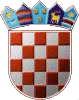 REPUBLIKA HRVATSKAKRAPINSKO – ZAGORSKA ŽUPANIJA     OPĆINA VELIKO TRGOVIŠĆE           OPĆINSKO VIJEĆE			KLASA: 023-01/19-01/5UR.BROJ: 2197/05-05-20-25		Veliko Trgovišće,15.06.2020.g.                                                       Na temelju članka 107.stavka 3. Zakona o cestama („Narodne novine“ broj: 84/11, 22/13, 148/13, 92/14 i 110/19.), članka 35. točke 6. Zakona o lokalnoj i područnoj (regionalnoj) samoupravi („Narodne novine“ br. 33/01., 60/01.-vjerodostojno tumačenje, 106/03, 129/05., 109/07., 125/08., 36/09., 150/11., 144/12., 19/13., 137/15, 123/17. i 98/19.) i članka 35. Statuta općine Veliko Trgovišće  („Službeni glasnik Krapinsko-zagorske županije“ broj: 23/09., 8/13, 6/18, 11/20.-proč.tekst i 17/20. ), Općinsko vijeće općine Veliko Trgovišće na 20. sjednici održanoj dana  15. lipnja 2020.godine, donijelo jeOdluku o izmjeni Odlukeo utvrđivanju svojstva nerazvrstane ceste javnog dobra u općoj uporabiI	 U Odluci o utvrđivanju svojstva nerazvrstane ceste javnog dobra u općoj uporabi („Službeni glasnik KZŽ“ broj: 62a/2019.) mijenjaju se slijedeći podaci:u točki I 1. brojka „1760 m2 „ zamjenjuje se brojkom „1781 m2 „u točki I 2. brojka „  2513 m2 „ zamjenjuje se brojkom „2545„  a brojka „487 m“ brojkom „490 m“. II	Ova Odluka stupa na snagu  prvog  dana od dana objave u „Službenom glasniku Krapinsko-zagorske županije“.                PREDSJEDNIK OPĆINSKOG VIJEĆAZlatko Žeinski,dipl.oec.DOSTAVITI:1. Općinski sud u Zlataru,    Zemljišno-knjižni odjel u Zaboku, M. Gupca 22,2. Područni ured za katastar Krapina,    Ispostava Zabok, M. Gupca 22, 3. Za objavu u "Službenom glasniku K-ZŽ",4. Arhiva, ovdje